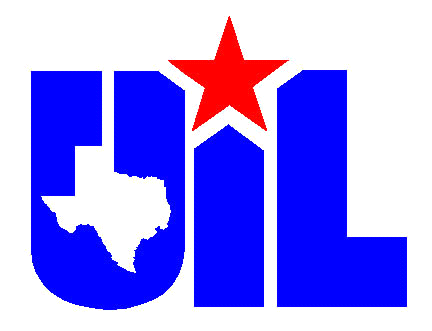  TMEA               _______________  Region 17 Dates for 2016-2017 August13		Region Meeting – Friendswood JH September17		Region Jazz Auditions – Alvin Community College24		District Choir Auditions – Clear Springs HSOctober6		State Jazz Taping – Alvin Community College8 		JH Region Choir Auditions – Friendswood JH14   	 	HS Strings Auditions – Westbrook15    	JH Strings Auditions - Westbrook22		UIL Marching Contest – Clear Creek ISD/ Entry Deadline 09/22/201622		HS Choir Region Auditions – Clear Creek HS22		JH North Zone Region Band Auditions – Victory Lakes28        	JH North Zone Region Band Clinic Concert – Clear Lake Int.29		HS Orchestra Taping – Clear Lake HS29		6A UIL Area Marching Contest – Berry Center29		JH Region Choir Clinic and Concert – Blocker MS29		JH South Zone Band Region Aud. – Friendswood JHNovember4-5 		JH Orchestra Clinic and Concert – Clear Lake HS8-9		State 6A Marching Contest10        	HS Choir Region Clinic12		HS Choir Region Concert11-12		Jazz Region Clinic Concert – Clarion Theatre Brazosport College11-12  	JH Region Band South Zone Clinic/ Concert- Friendswood JH12-13  	HS State Orchestra Judging - Dobie HS14		Region Orchestra Winds Audition – Alvin HS15		9th Grade Region Auditions – Alvin HS18-19		HS Orchestra Region Clinic Concert – Clear Falls HSDecember3		HS Choir Pre-Area Auditions – Shadow Creek HS5		Region Band Auditions Phase 1 – Alvin HS6		Region Band Auditions Phase 1 – Alvin HS8		Region Band Auditions Phase 1 – Alvin HS10		Region Band Auditions Phase 2 – Alvin HSJanuary7		Area Band Auditions - TBA7     	Area Choir Auditions – Ridge Point High School (Fort Bend ISD)13-14		HS Region Band Clinic/Concert – Manvel HS28    	Orchestra Solo and Ensemble – TBA/ Entry Deadline      	01/09/2017February4		Band Solo & Ensemble –Clear Lake HS/ Entry Deadline 01/09/20178-11  		TMEA18		Choir Solo & Ensemble – Angleton HS/Entry Deadline 01/22/2017March2-3		JH Choir CSR – Clear Springs HS/Entry Deadline 01/31/2017April 4		Varsity HS and MS Orchestras CSR – Clear Brook HS/Entry Deadline  		02/30/20175-6   		HS Choir CSR – United Methodist Church (Dickinson)/Entry Deadline 03/06/20178     	JH Vocal Solo and Ensemble – Nolan Ryan JH       	Entry Deadline 03/22/1711-12		HS/JH NV and Full Orchestras CSR – Clear Lake HS/Entry Deadline 03/10/201720-22  	JH Band CSR – McAdams JH/Entry Deadline 03/22/201725-27		HS Band CSR – Clear Lake HS/Entry Deadline 03/27/2017May13	 	Region Meeting – Alvin JH